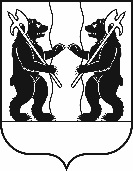 АДМИНИСТРАЦИЯЯРОСЛАВСКОГО МУНИЦИПАЛЬНОГО РАЙОНАП О С Т А Н О В Л Е Н И Е31.01.2023                                                                                                                                № 219О внесении изменений в постановление Администрации ЯМР от 12.01.2017 №8 «Об утверждении административного регламента предоставления муниципальной услуги по выдаче разрешения на использование земель и земельных участков, государственная собственность на которые не разграничена, без предоставления земельных участков и установления сервитутов»Администрация района  п о с т а н о в л я е т:1. Внести следующие изменения в административный регламент предоставления муниципальной услуги по выдаче разрешения на использование земель или земельных участков, государственная собственность на которые не разграничена, без предоставления земельных участков или установления сервитутов, утвержденный постановлением Администрации Ярославского муниципального района Ярославской области от 12.01.2017 №8:- в тексте административного регламента заменить «комитет по управлению муниципальным имуществом Администрации Ярославского муниципального района Ярославской области (далее – Комитет)» на «управление градостроительства, имущественных и земельных отношений Администрации Ярославского муниципального района Ярославской области (далее – Управление)»;- дополнить подпункт 1.2.2 подраздела 1.2 раздела 1 абзацем следующего содержания:« - лицо, осуществляющее размещение мобильных зданий, сооружений, предназначенных для пребывания, размещения осужденных, отбывающих наказание в виде принудительных работ, а так же работников уголовно-исполнительной системы в целях обеспечении деятельности исправительных центров, изолированных участков, функционирующих как исправительные центры».2. Опубликовать постановление в газете «Ярославский агрокурьер».3. Постановление вступает в силу со дня опубликования.Глава Ярославского муниципального района                                                            Н.В. Золотников